Конспект урока физической культурыпо баскетболу4 классТема урока: «Баскетбол. Обучение технике выполнения остановки прыжком после ведения с последующей передачей»Цель урока: Способствовать формированию двигательных навыков у обучающихся и привлечение детей к систематическим занятиям физкультурой и спортомЗадачи урока:Образовательные (предметные результаты):1. Обучить технике владения б/б мячом.2. Закреплять  понятие физических качеств:  выносливость, сила.3. Укреплять здоровье обучающихся посредством развития физических качеств, координационных и силовых способностей.        Развивающие (метапредметные результаты):1.Формировать умение общаться со сверстниками в ходе урока(коммуникативное УУД).2.Развивать умение планировать, контролировать и давать  оценку своим    двигательным действиям (регулятивное УУД).3. Развивать умение осознанно и произвольно строить речевые высказывания в устной форме (познавательное УУД)Воспитательные (личностные результаты):1. Формировать самооценку и  личностное самоопределение к видам деятельности (личностное УУД).2. Формировать умение проявлять дисциплинированность, трудолюбие и упорство в достижении поставленной цели (личностное УУД).Инвентарь: баскетбольные мячи, фишки, свисток.№Ход урокаДозировкаМетодические указанияIПОДГОТВИТЕЛЬНАЯЧАСТЬ1.Построение, рапорт, сообщение задач урока2. Повороты на месте3. ХодьбаРуки на поясе, ходьба на носках.Руки за головой, ходьба на пятках.Руки в замок, ходьба перекатом с пятки на носок.4. Разминочный  бег в медленном темпе 1) Бег с подскоками.Бег приставными шагами правым, левым боком.Бег приставными шагами два раза правым, два раза левым  боком.5. Бег с заданиями по сигналу свистка.Восстановление дыхания.7 минСдача рапорта учащимися.Здравствуйте, ребята. Я очень рада встрече с вами!Внимание! Внимание! Спешу вам сообщить.Чтоб здоровым быть сполна,Физкультура всем нужна.Все ль опрятны, аккуратны?Зашнурованы ль шнурки?Улыбнитесь, выпрямитесь,Подравняйте все носки!«Сейчас я вам расскажу историю, а вы внимательно послушаете и скажете, о какой игре идет речь.Чтобы оживить уроки по гимнастике, молодой американский преподаватель, Нейсмит             придумал новую игру. Он прикрепил к перилам балкона две фруктовые корзины, в которые он решил забрасывать персики, а позже мячи.- Как вы думаете, о какой игре идет речь?- Является ли баскетбол олимпийским видом спорта?     В 1936г. на Олимпийских играх в Берлине в программе появился баскетбол.- Какие элементы баскетбола вы уже знаете? Молодцы!- А теперь скажите, какие задачи поставим на уроке?-Да, мы будем закреплять ранее изученное и познакомимся с новым техническим элементом баскетбола.«Повторим повороты на месте!»«Класс, равняйсь! Смирно! На право! На лево! Кругом! С левой ноги, на месте, шагом марш! В обход налево марш!»Разминка под музыку«Руки на пояс ставь, на носках марш! »«Руки за голову ставь, на пятках марш!»«Руки в замок ставь, перекатом с пятки на носок марш!»«Руки в локтях согнули, медленно бегом марш!» «С подскоками марш! Выполняем вращательные движения руками»«Принимаем стойку баскетболиста. Приставными шагами правым (левым) боком, марш!»«Приставными шагами два раза правым, два раза левым боком, марш!»«По сигналу свистка выполняете задания. Когда звучит один свисток, остановка в упор присев! Когда два звучит, поворот , бег в обратном направлении!»«Будьте внимательны!»«Шагом марш! Восстанавливаем дыхание. Руки через стороны вверх – вдох, опускаем вниз  выдох»IIОС
Н
О
В
Н
А
Я  ЧАСТЬПерестроение в колонну по дваТЕХНИКА БЕЗОПАСНОСТИ ПРИ РАБОТЕ С Б/Б МЯЧА-  при выполнении упр, соблюдать дистанцию;- все задания начинаются строго по сигналу учителя;- передаем мяч напарнику точно в руки;- с мячом работаем аккуратно,  не допуская травм.Работа в парах. Повторение техники передачи б/б мяча от груди.  Повторение техники ведения б/б мяча. Обучение одному из технических элементов используемых в баскетболе, остановка прыжком.Выполнения остановки прыжком после ведения с последующей передачейФИЛЬМПерестроение. Игра «Салки с мячом»15минПо ходу движения, каждый второй берет б/б мяч. «Влево (вправо) в колонну по два марш!»« Лицом друг к другу повернулись, сделали три шага назад! »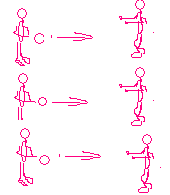 Напоминаю технику выполнения передачи мяча от груди: «Кисти с расставленными пальцами свободно охватывают мяч, удерживаемый на уровне пояса, локти опущены. Кругообразным движением рук, мяч подтягиваем к груди!»    «Мяч посылаем вперед резким выпрямлением рук почти до отказа, дополняя его движением кистей, придающим мячу обратное вращение»Напоминаю технику ведения мяча:« Мяч должен контролироваться пальцами и подушечками кисти,  пальцы расставлены удобно и как шапкой накрывают мяч. « Ударяйте мячом о пол жестко, толкая его в пол! Мяч,  недолжен  подниматься выше уровня пояса» «Выполняете туда правой рукой ведение, обратно левой»  «Сегодня мы с вами научимся одному из технических элементов, используемых в б/б, остановка прыжком»«Выполняя шаг, один удар  мяча об пол,  выполняем остановку  прыжком, приземляясь на обе,  сильно согнутые ноги, с одновременным касанием пола обеими стопами» «Теперь я предлагаю вам попробовать соединить эти три движения. Ведением б/б мяча в шаге, обводим на против стоящего, возвращаемся на место, выполняем последний шаг и останавливаемся  прыжком. Далее выполняем передачу от груди своему напарнику!»«Сейчас я предлагаю посмотреть небольшой, обучающий видеоролик, где показано как в игровом моменте, можно использовать этот прием»IIIЗАКЛЮЧИТЕЛЬНАЯЧАСТЬУпражнения на релаксациюВЫПОЛНЯЮТ ПОД МУЗЫКУ8 минВозьмитесь за руки и образуйте кругПроведем упражнения на релаксациюКачающееся дерево.Волна.Вдох от пятки левой ноги, вверх, уходит с выдохом через правую ногу.А сейчас сделайте три шага вперед, соприкоснитесь плечами друг с другом.- Сможете ли вы использовать изученные на уроке технические приёмы во время игры? - Почему вы так считаете?- Я не думаю, что вы все станете профессиональными спортсменами, но тот командный дух, который сегодня присутствовал на уроке и нас сплотил, необходим не только для победы в спорте, но и в жизни, как в фильме «Движение вверх», в котором на последних 3 секундах наша сборная по баскетболу(1972 г) обыграла  непобедимую команду США. Рекомендую вам посмотреть этот фильм. Там можно увидеть в игровых моментах, то что мы выполняли сегодня на уроке.Оцените сами себя. Если вы считаете, что  у вас всё получилось, то вытяните две руки вперед  и покажите «Класс» Если  испытывали небольшие затруднения, то вытяните одну руку.  Кому было тяжело выполнять упражнения, остаются в исходном положении.- Вы сегодня молодцы, все задания и упражнения выполняли правильно, четко.Благодарю всех за урок. Мне было комфортно с вами работать.